Nysgerrighed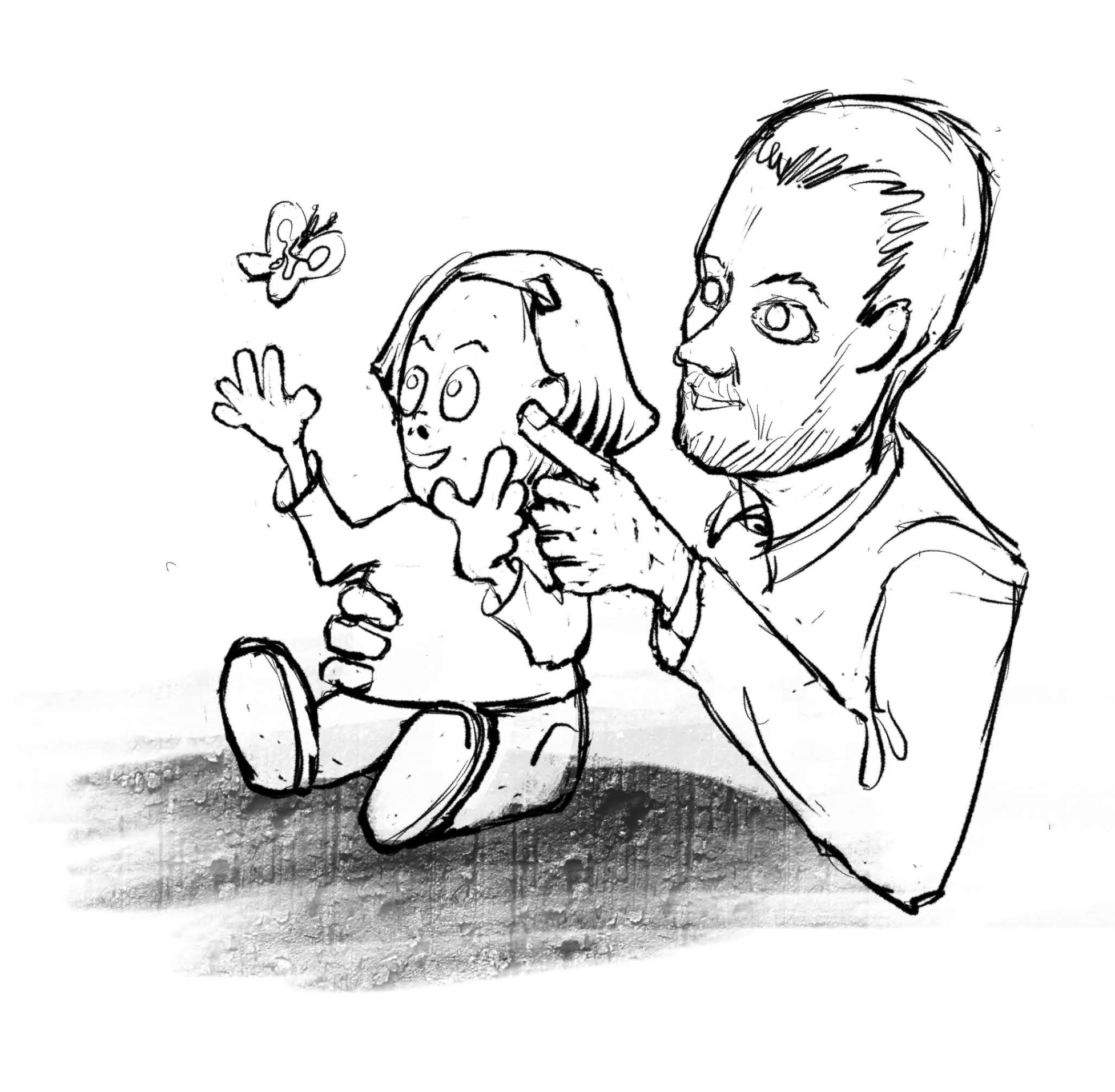 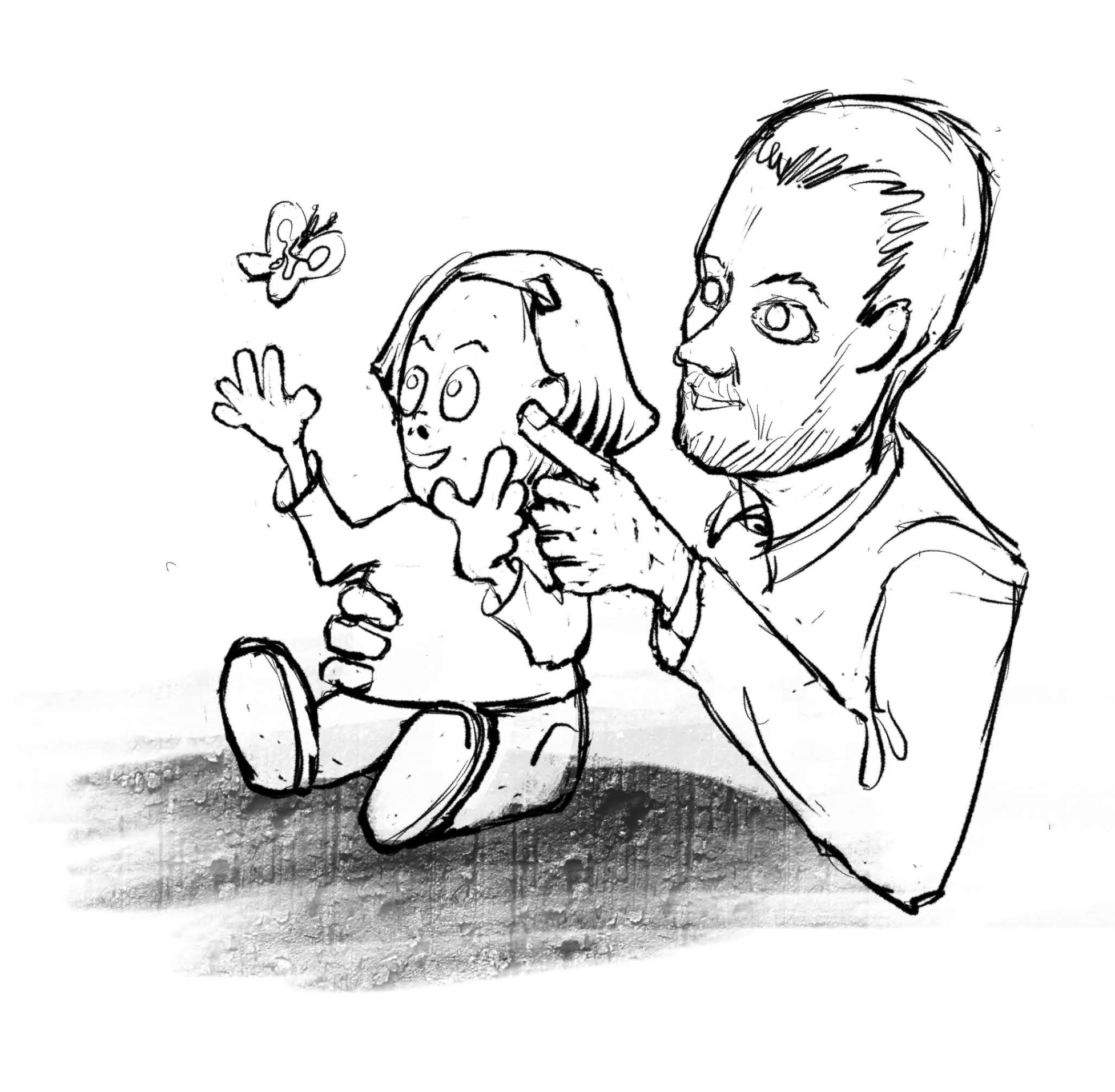 Ørene lytter, øjnene studerer og søger kontakt og samspil. Hænderne og munden undersøger og danner indtryk.Det sunde naturlige barn vil undersøge alt hvad det møder og skal vedvarende stimuleres inden for nærmeste udviklingszone. f.eks. via kontakt, dialog, rim, remser, sang, studere små bøger, naturen m.v.Læs mere på www.klartillaering.dkNysgerrighed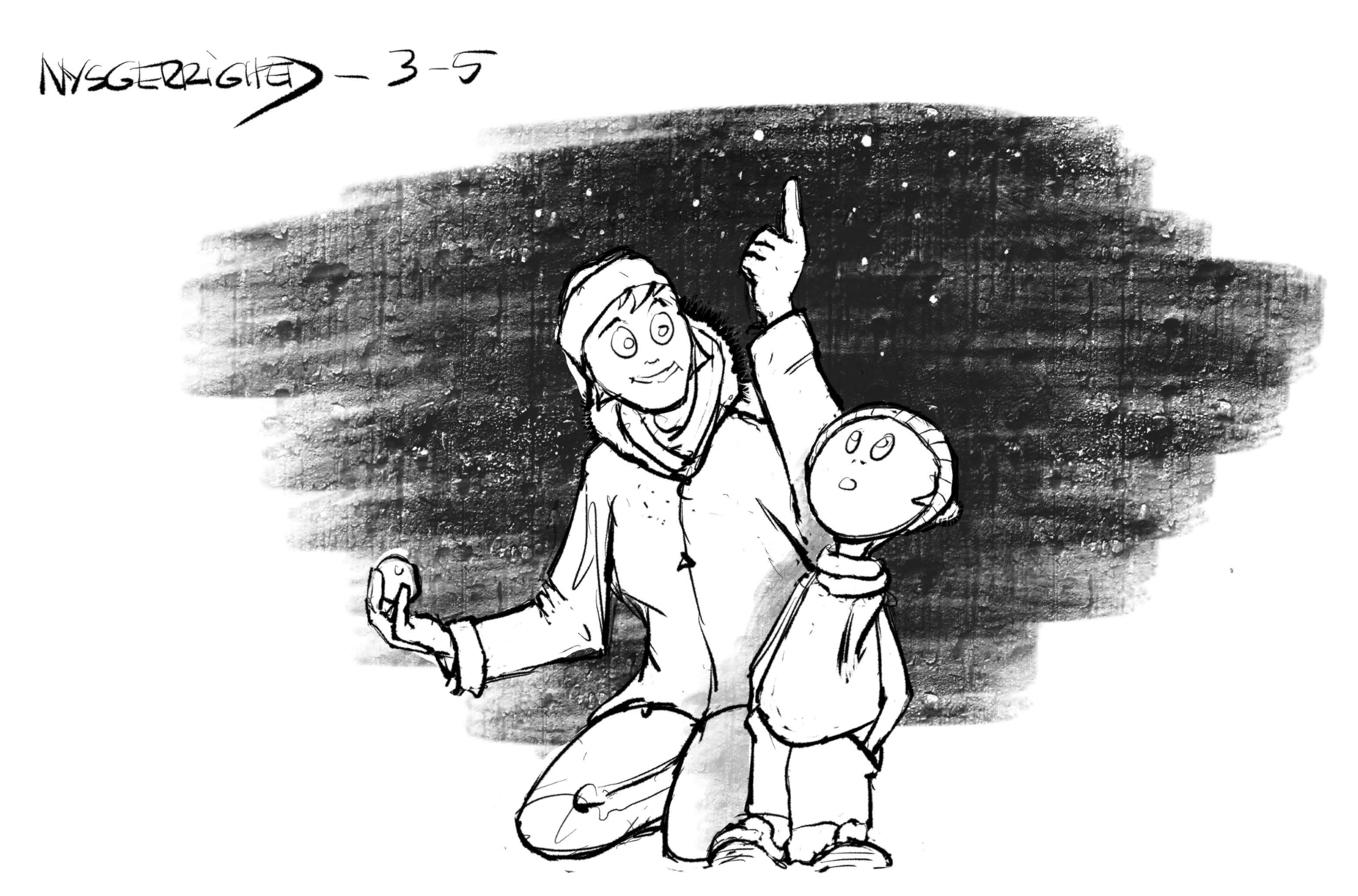 At understøtte barnet i at gå på opdagelse i verden og udtrykke sin nysgerrighed gennem sine sanser og krop f.eks. gennem oplevelser i naturen, hvor hurtigt kan jeg køre på mooncar m.m.At understøtte og stimulere spørgelysten og videbegæretLæs mere på www.klartillaering.dkNysgerrighed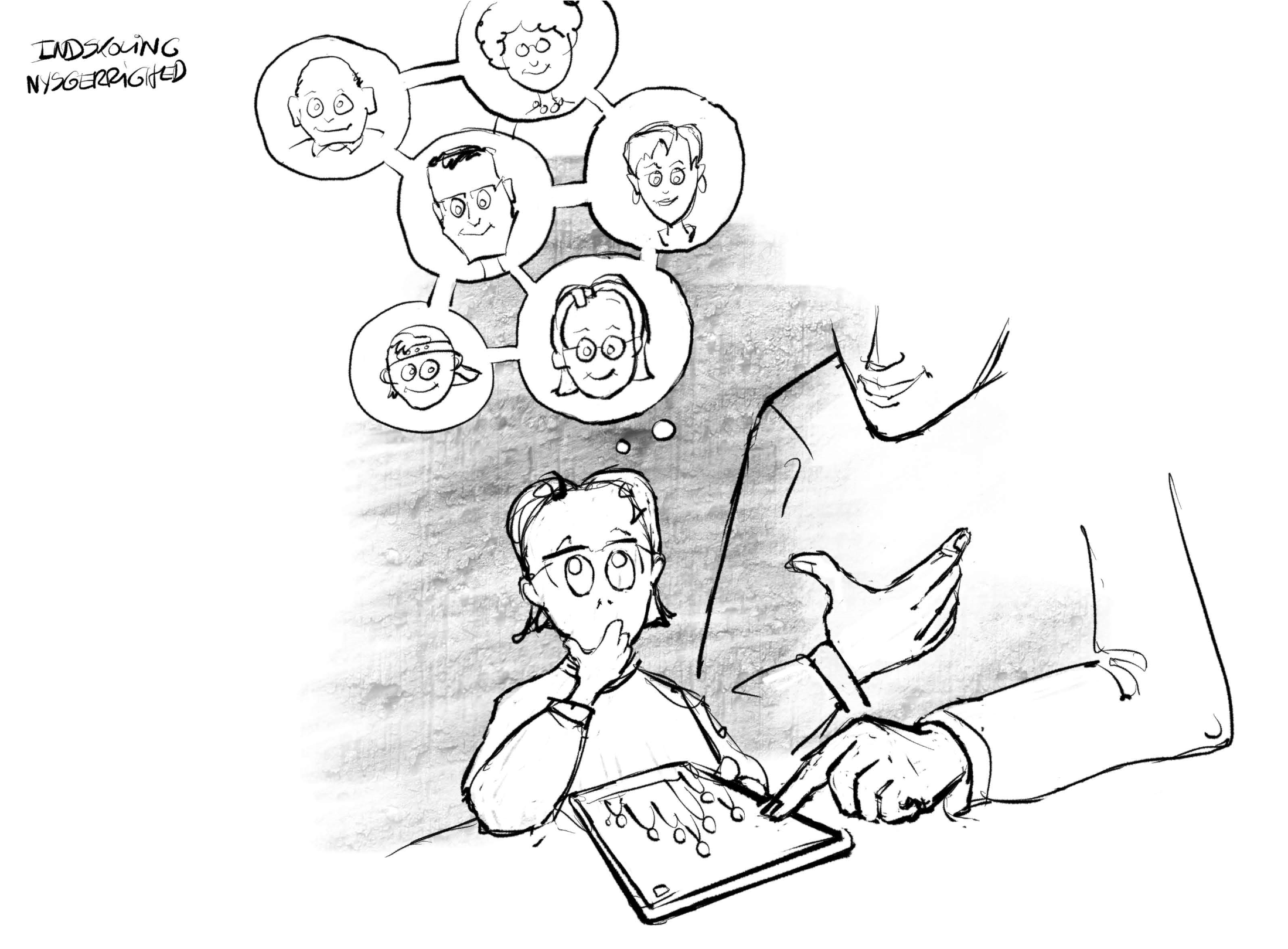 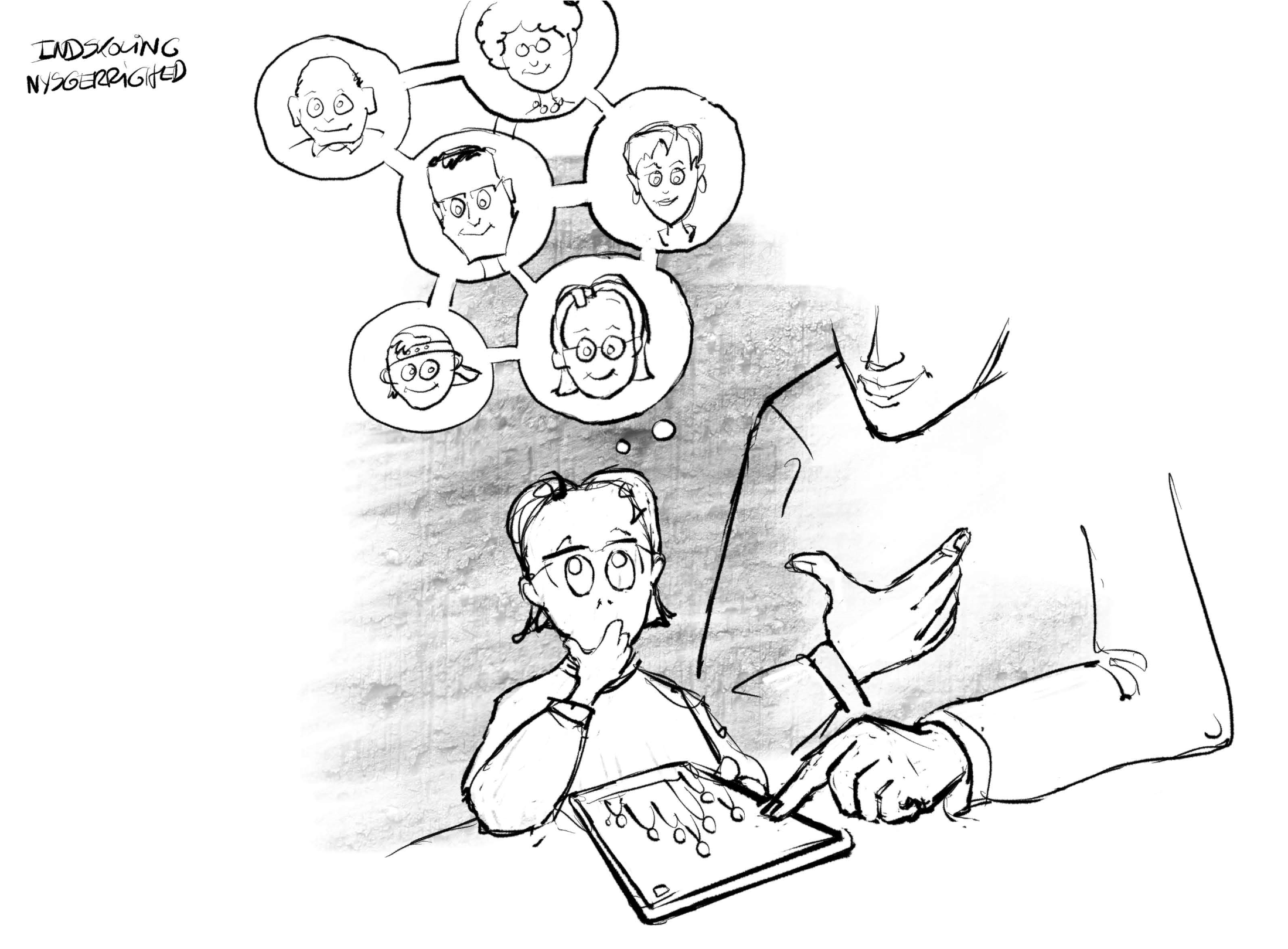 Viden om basale ting og familiekonstellationer er på pladsHave basalt kendskab til tal og bogstaverVære nysgerrig på hvordan jeg indgår i fællesskabetGive udtryk for egne behov og samtidig lytte til andres behovNysgerrigheden er særligt rettet mod sociale relationer mere end det er  indholdet i en leg. Konflikthåndtering vil ofte være et dagligt punkt i løbet  af skoledagen. Læs mere på www.klartillaering.dkNysgerrighed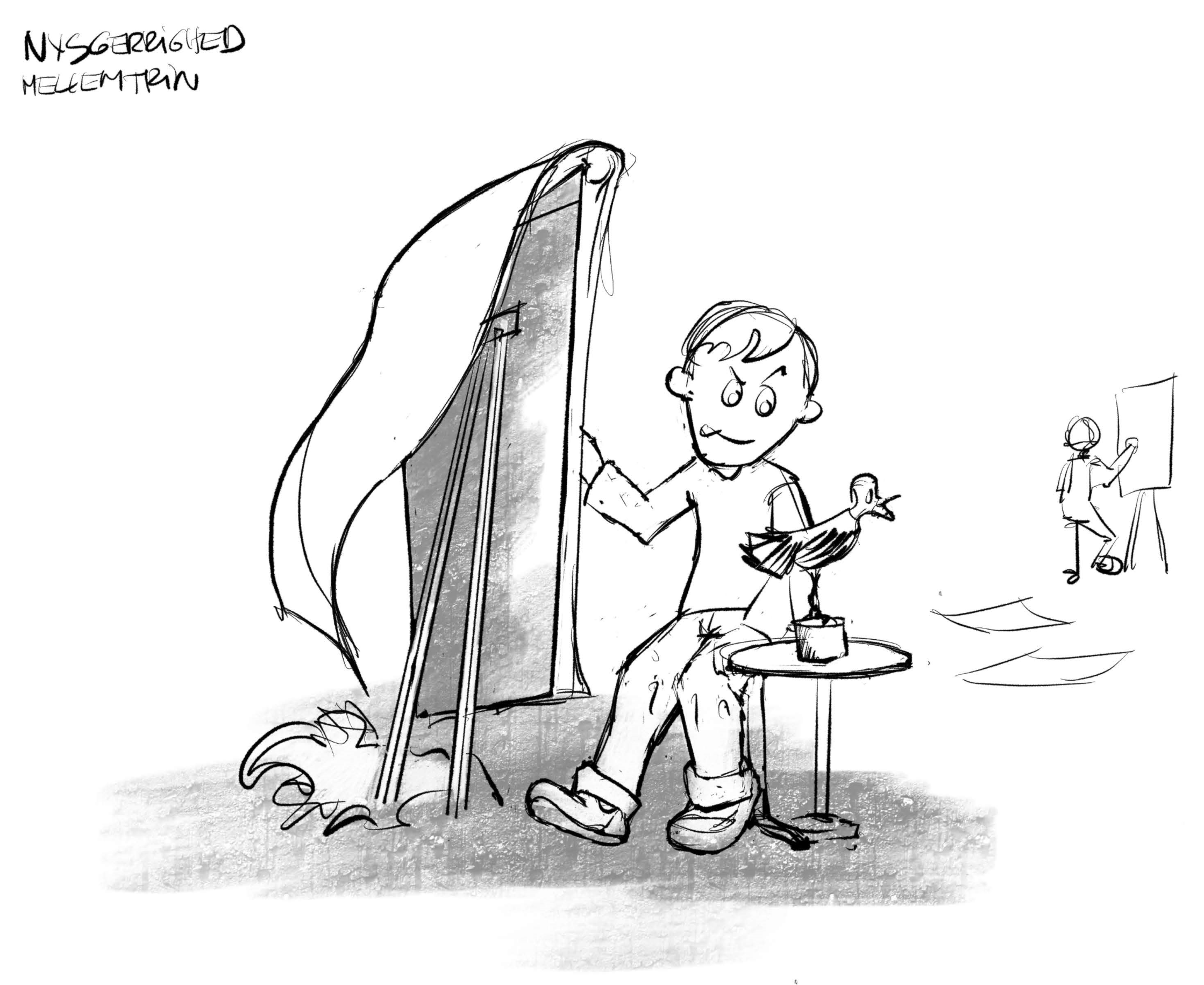 At bruge nysgerrigheden i en større fordybelseAt kunne udfolde sig, hvor man eksperimenterer mere med forskellige materialer i skolefageneAt have fokus og nysgerrighed i forhold til mestring af egne  færdigheder f.eks. ift. forskellige fag og fritidsaktiviteterLæs mere på www.klartillaering.dkNysgerrighed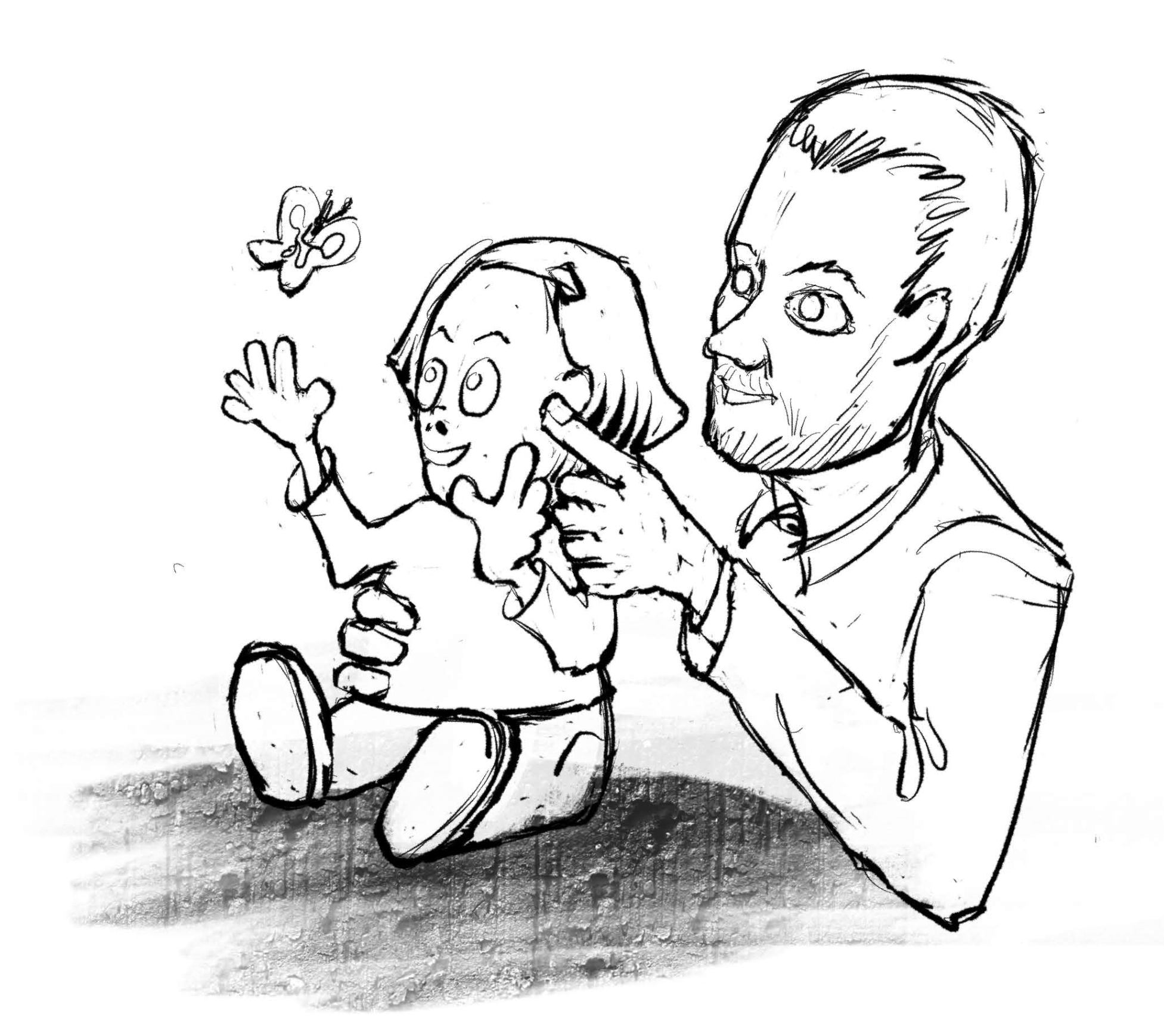 At rette nysgerrigheden mod sociale relationer og tilhørsforholdet til den gruppe som man spejler sig i (identitet)At rette nysgerrigheden mod faglige emner og fordybe sig  i længere tidAt være nysgerrig på andres holdninger og valgLæs mere på www.klartillaering.dk